GEOGRAFIA - POSIÇÃO DO SOL  – ON-LINEAPRESENTE AS SUAS OBSERVAÇÕES NA AULA ON-LINE,USANDO: CAIXA/CASA, BOLA/SOL, BONECO(A)/EU.VAMOS VER E OUVIR COMO CADA COLEGA DA TURMA   FEZ SUAS OBSERVAÇÕES. DEPOIS, REPRESENTE  A SUA CASA COM VISTA DE FRENTE E A POSIÇÃO DO SOL NOS TRÊS PERÍODOS DO DIA. SUA CASA É A REFERÊNCIA: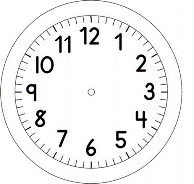 